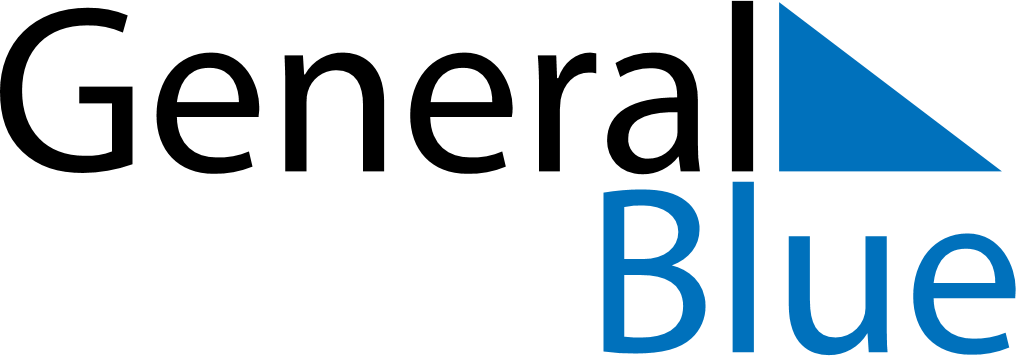 January 2024January 2024January 2024January 2024January 2024January 2024Karelichy, Grodnenskaya, BelarusKarelichy, Grodnenskaya, BelarusKarelichy, Grodnenskaya, BelarusKarelichy, Grodnenskaya, BelarusKarelichy, Grodnenskaya, BelarusKarelichy, Grodnenskaya, BelarusSunday Monday Tuesday Wednesday Thursday Friday Saturday 1 2 3 4 5 6 Sunrise: 9:32 AM Sunset: 5:05 PM Daylight: 7 hours and 33 minutes. Sunrise: 9:31 AM Sunset: 5:06 PM Daylight: 7 hours and 34 minutes. Sunrise: 9:31 AM Sunset: 5:07 PM Daylight: 7 hours and 35 minutes. Sunrise: 9:31 AM Sunset: 5:08 PM Daylight: 7 hours and 37 minutes. Sunrise: 9:31 AM Sunset: 5:09 PM Daylight: 7 hours and 38 minutes. Sunrise: 9:30 AM Sunset: 5:10 PM Daylight: 7 hours and 40 minutes. 7 8 9 10 11 12 13 Sunrise: 9:30 AM Sunset: 5:12 PM Daylight: 7 hours and 42 minutes. Sunrise: 9:29 AM Sunset: 5:13 PM Daylight: 7 hours and 43 minutes. Sunrise: 9:29 AM Sunset: 5:15 PM Daylight: 7 hours and 45 minutes. Sunrise: 9:28 AM Sunset: 5:16 PM Daylight: 7 hours and 47 minutes. Sunrise: 9:27 AM Sunset: 5:18 PM Daylight: 7 hours and 50 minutes. Sunrise: 9:27 AM Sunset: 5:19 PM Daylight: 7 hours and 52 minutes. Sunrise: 9:26 AM Sunset: 5:21 PM Daylight: 7 hours and 54 minutes. 14 15 16 17 18 19 20 Sunrise: 9:25 AM Sunset: 5:22 PM Daylight: 7 hours and 57 minutes. Sunrise: 9:24 AM Sunset: 5:24 PM Daylight: 7 hours and 59 minutes. Sunrise: 9:23 AM Sunset: 5:25 PM Daylight: 8 hours and 2 minutes. Sunrise: 9:22 AM Sunset: 5:27 PM Daylight: 8 hours and 4 minutes. Sunrise: 9:21 AM Sunset: 5:29 PM Daylight: 8 hours and 7 minutes. Sunrise: 9:20 AM Sunset: 5:31 PM Daylight: 8 hours and 10 minutes. Sunrise: 9:19 AM Sunset: 5:32 PM Daylight: 8 hours and 13 minutes. 21 22 23 24 25 26 27 Sunrise: 9:18 AM Sunset: 5:34 PM Daylight: 8 hours and 16 minutes. Sunrise: 9:16 AM Sunset: 5:36 PM Daylight: 8 hours and 19 minutes. Sunrise: 9:15 AM Sunset: 5:38 PM Daylight: 8 hours and 22 minutes. Sunrise: 9:14 AM Sunset: 5:40 PM Daylight: 8 hours and 25 minutes. Sunrise: 9:13 AM Sunset: 5:42 PM Daylight: 8 hours and 29 minutes. Sunrise: 9:11 AM Sunset: 5:43 PM Daylight: 8 hours and 32 minutes. Sunrise: 9:10 AM Sunset: 5:45 PM Daylight: 8 hours and 35 minutes. 28 29 30 31 Sunrise: 9:08 AM Sunset: 5:47 PM Daylight: 8 hours and 39 minutes. Sunrise: 9:07 AM Sunset: 5:49 PM Daylight: 8 hours and 42 minutes. Sunrise: 9:05 AM Sunset: 5:51 PM Daylight: 8 hours and 46 minutes. Sunrise: 9:03 AM Sunset: 5:53 PM Daylight: 8 hours and 49 minutes. 